02-416 ЗиЛ-157КД 6х6 бортовой грузовик гп 3/5 тн для народного хозяйства с тремя откидными бортами, мест 3, прицеп 5 тн, снаряжённый вес 5.05 тн, ЗиЛ-157КД 110 лс, 65 км/час, всех 160073 экз., УАМЗ г. Новоуральск 1978-92 г. в.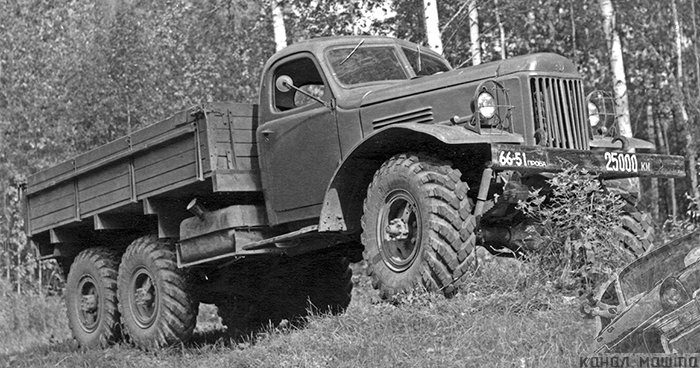  В 1978 году «сто пятьдесят седьмой» пережил последнюю на своем веку крупную модернизацию: на конвейер встала базовая модель ЗиЛ-157КД с новым рядным 6-цилиндровым двигателем, который был максимально унифицирован с V-образными двигателями ЗиЛ-130. Заодно для ЗиЛ-157КД подняли на 500 кг грузоподъемность (до 3 т на грунте и 5 т на шоссе). Вместе с моделью 157КД, адресованной армии, на производство должна была встать и новая сельскохозяйственная модификация ЗиЛ-4311 с универсальной грузовой платформой и новым оперением кабины (разработка 1976 года). К сожалению, ее освоение так и не состоялось из-за переноса производства семейства «157» из Москвы на филиал ЗиЛа в закрытом городе Свердловск-44 (ныне Новоуральск). В Свердловске-44, на заводе УАМЗ, первый грузовик ЗиЛ-157КД собрали в конце 1977 года. Автомобиль ЗиЛ-157КД снабжался доработанным двигателем ЗиЛ-157Д и усиленной ходовой частью, унифицированной с ЗиЛ-131. 6-цилиндровый бензиновый двигатель ЗиЛ-157Д (5,38 л, 110 л.с.) получил поршневую группу (с сокращенным на 1,6 мм диаметром цилиндров), новые карбюратор, водяной насос, стартер, генератор переменного тока и систему зажигания от автомобиля ЗиЛ-130. Новая машина отличалась от прежней более совершенной коробкой передач, надежным однодисковым сцеплением, хорошей осевой балансировкой с равномерным распределением нагрузки, а также телескопическими амортизаторами. Ходовые качества модифицированной модели также улучшились, скорость возросла с 60 до 65 километров в час. На машинах поздних выпусков устанавливали новые световые приборы и деревянный кузов от ЗиЛ-131, а защитные решетки фар часто отсутствовалиВ 1978 году было собрано 163 машины, в 1979 – 2591, в 1980 – 7045 автомобилей. Со временем завод наращивал мощности и стал выпускать до 16-18 тысяч автомобилей ЗиЛ-157КД в год (в отличие от других филиалов ЗиЛа, за исключением литья автомобили изготавливались целиком на месте). Всего до 1992 года (а отдельными партиями из задела деталей — до 1994 года) на УАМЗ было собрано 160073 автомобиля ЗиЛ-157КД и его модификаций. Для потребителей в народном хозяйстве на многие грузовики ЗиЛ-157КД уральского производства стали монтировать упрощенные грузовые платформы с тремя откидными бортами. Кузов автомобиля представлял собой деревянную платформу, покрытую продольными металлическими ребрами, предохраняющими от истирания. Борта собирались из деревянных пластин, толщиной 20 и шириной 80 миллиметров. Для прочности продольная конструкция усиливалась поперечными брусками с металлическими кронштейнами. Передний борт крепился неподвижно, а боковые и задний откидывались, тем самым полностью открывая платформу кузова. Таким образом, загрузка и выгрузка проводилась легко и быстро.  Машина использовалась в гражданском строительстве, в колхозах, совхозах и лесном хозяйстве. Надежный, неприхотливый автомобиль повышенной проходимости стал незаменимым помощником в самых различных сферах.   Основные ТТХ серийного ЗиЛ-157КД 1978-91 г.двигатель: ЗиЛ-157КД (унифицирован с ЗиЛ-130 V8)трансмиссияпроходимостьгрузоподъемность по шоссе, кг 5000 грузоподъемность по грунту, кг 3000 масса буксируемого прицепа, кг 5000 полная масса, кг 10200 снаряженная масса, кг 5050 габаритные размеры (ДхШхВ), мм 6684 х 2315 х 2360 размеры платформы (ДхШхВ), мм 3600 х 2322 х 346+570 погрузочная высота, мм 1388 колесная база, мм 4225 база задней тележки, мм 1120 дорожный просвет, мм 310 колея передних/ задних колес, мм 1755/ 1750 наружный радиус поворота, м 12 максимальная скорость, км/ч 65 расход топлива, л/100 км 38,5 объем топливного бака, л 150 + 65 запас хода, км 560 карбюраторный, четырехтактный, 6-цилиндровый, рядный, нижнеклапанный, жидкостного охлаждениякарбюраторный, четырехтактный, 6-цилиндровый, рядный, нижнеклапанный, жидкостного охлаждениядиаметр цилиндра, мм 100,0 ход поршня, мм 114,3 рабочий объем, л 5,38 степень сжатия6,5 порядок работы цилиндров1-5-3-6-2-4 мощность двигателя, л.с. (кВт) 110 (80,9) при 2800 об/мин крутящий момент, кГс*м (Нм)35,0 (343,2) при 1100-1400 об/мин сцепление ЗиЛ-130, однодисковое, сухое коробка передачЗиЛ-130, механическая, 5-ступенчатая (синхронизаторы II-V)
I- 7,44; II- 4,10; III- 2,29; IV- 1,47, V- 1,00, задний ход - 7,09раздаточная коробка2-ступенчатая (1,16:1 и 2,27:1) с муфтой включения переднего мостаглавная передачаодинарная, пара конических шестерен со спиральными зубьями (6,67:1)привод задних мостовраздельный, параллельный размер шин/ модель12,00-18" (320-457)/ К-78преодолеваемый брод, м0,8 преодолеваемый подъем, град. 28 